TALLERES DIGITALES PARA VACACIONES GRADO 3A Y 3BNOVIEMBRE 2021 RELIGIÓNDOCENTE: MARÍA PATRICIA OSORIO VÉLEZ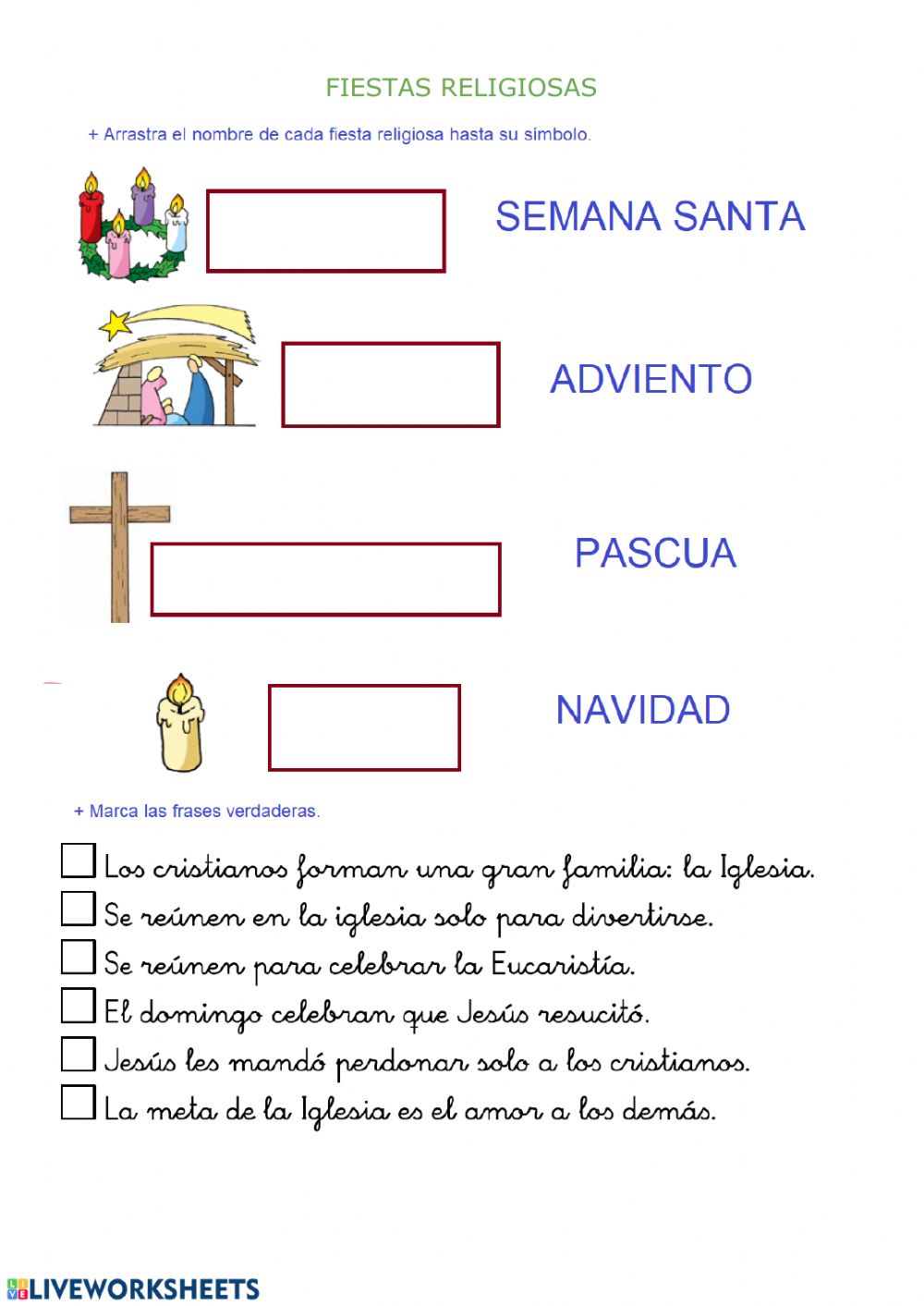 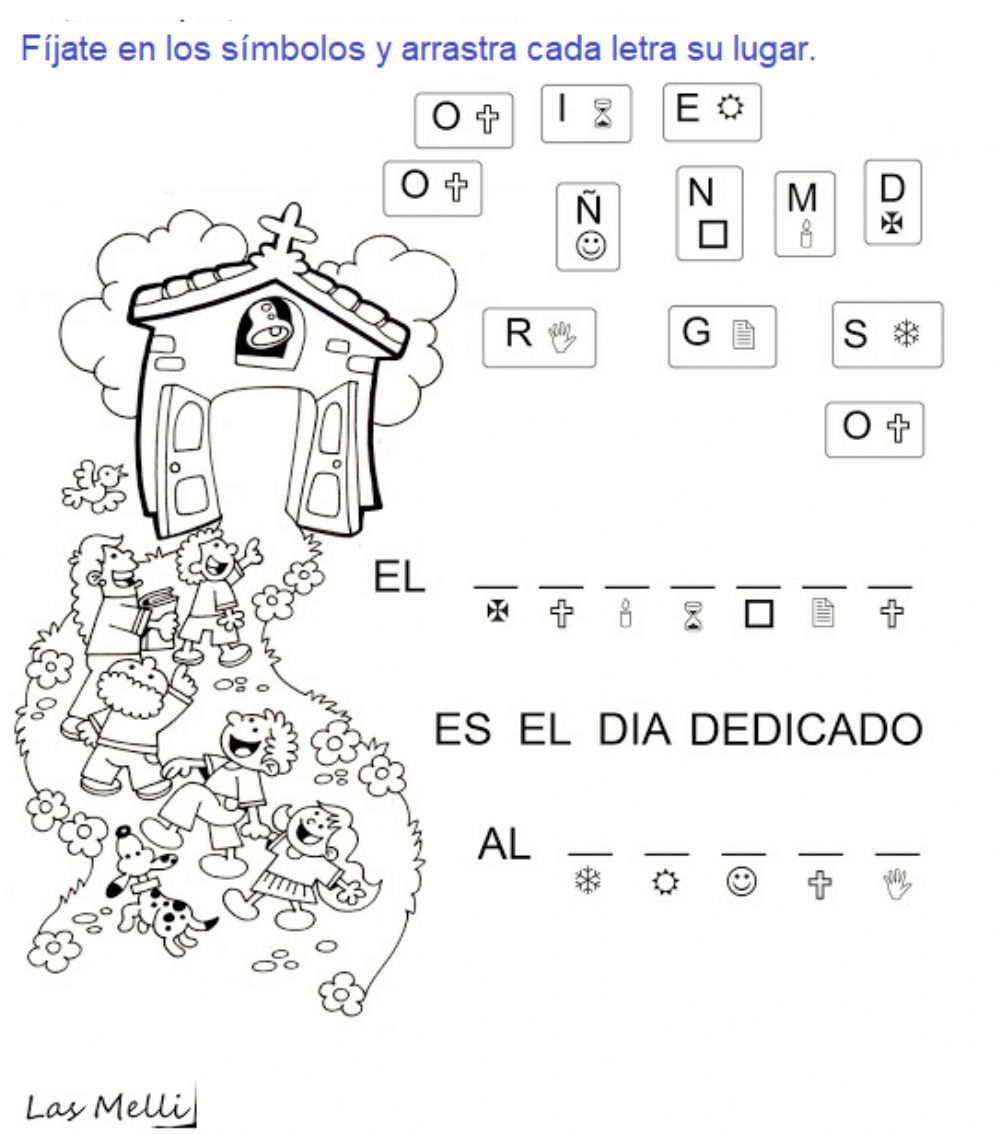 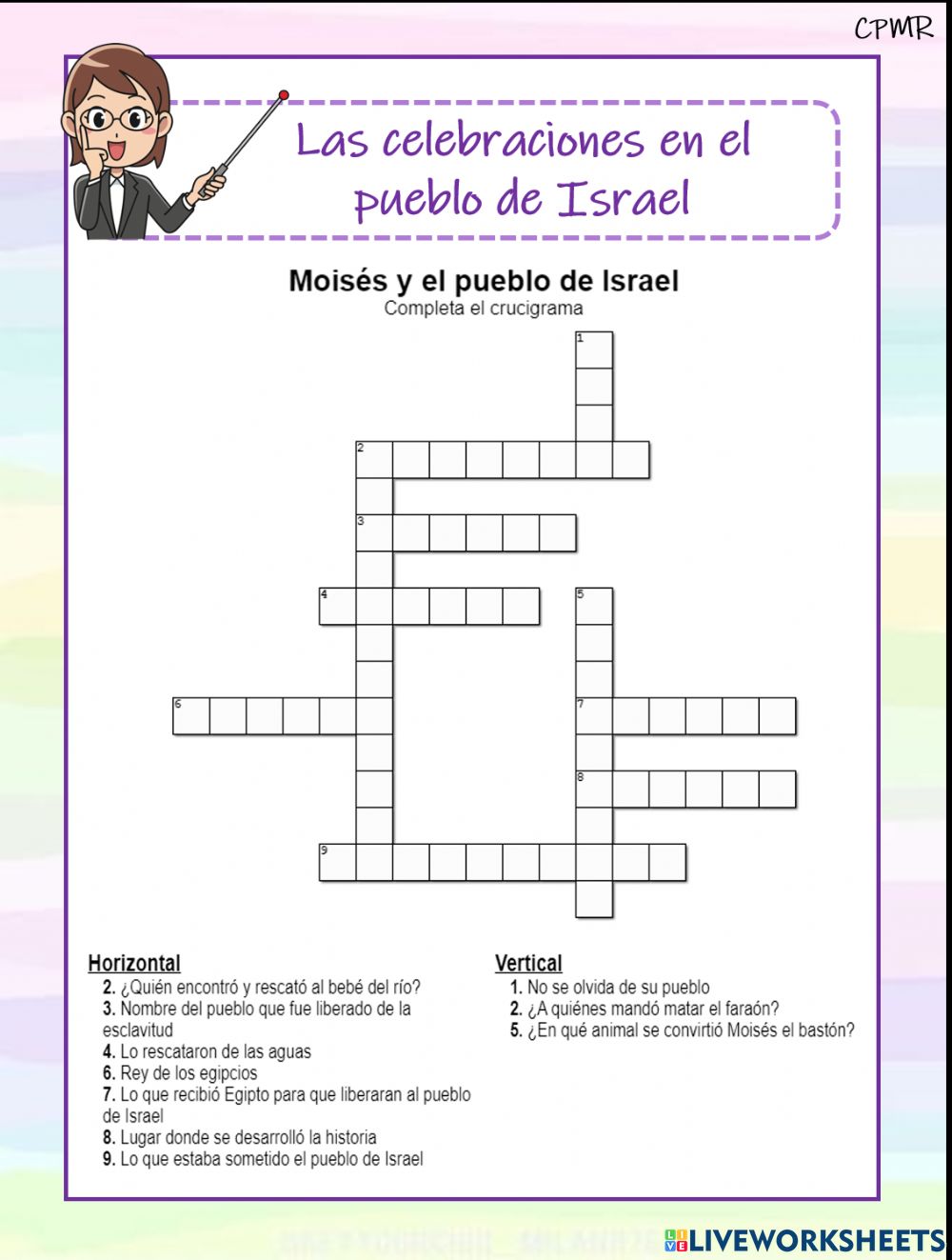 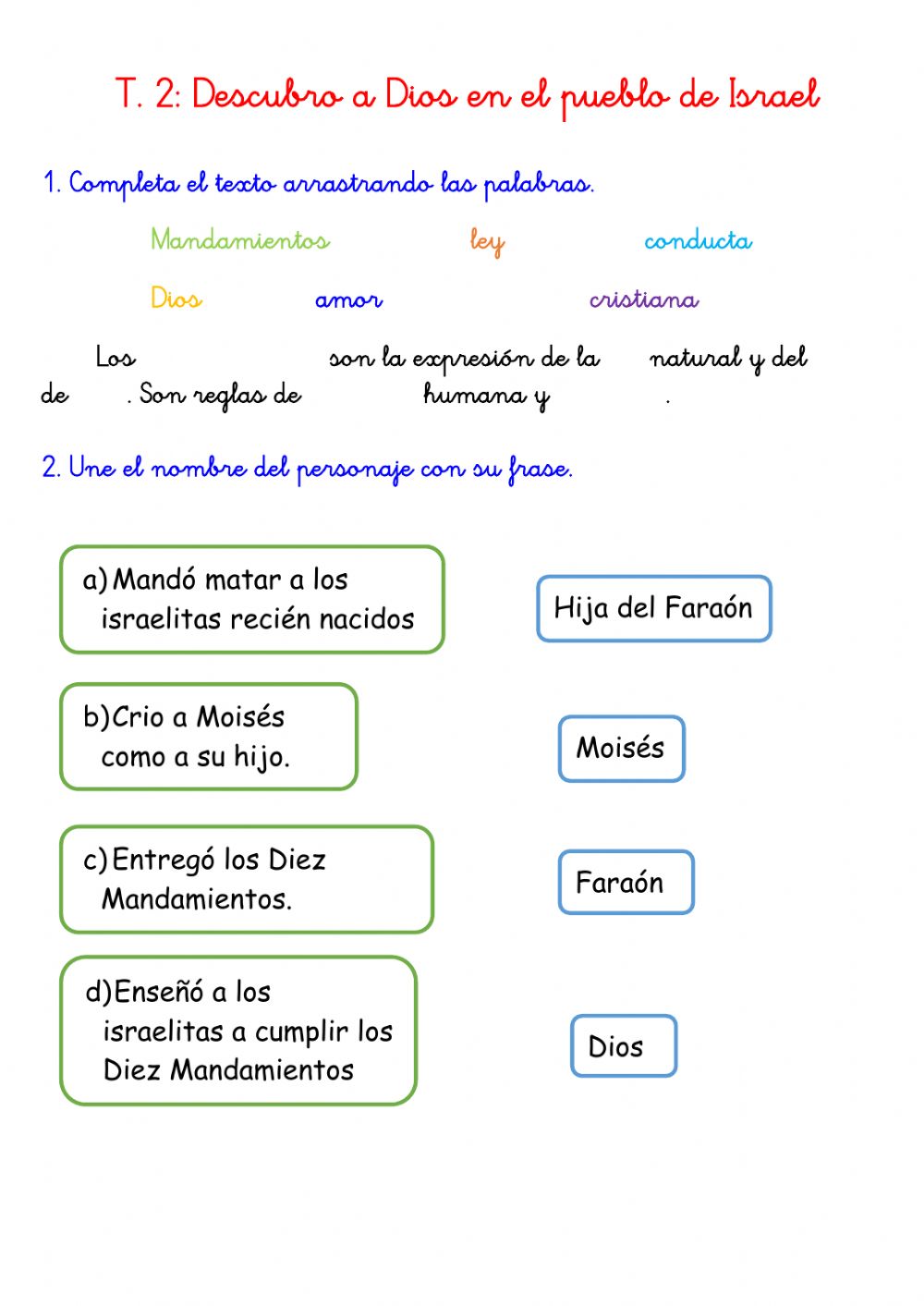 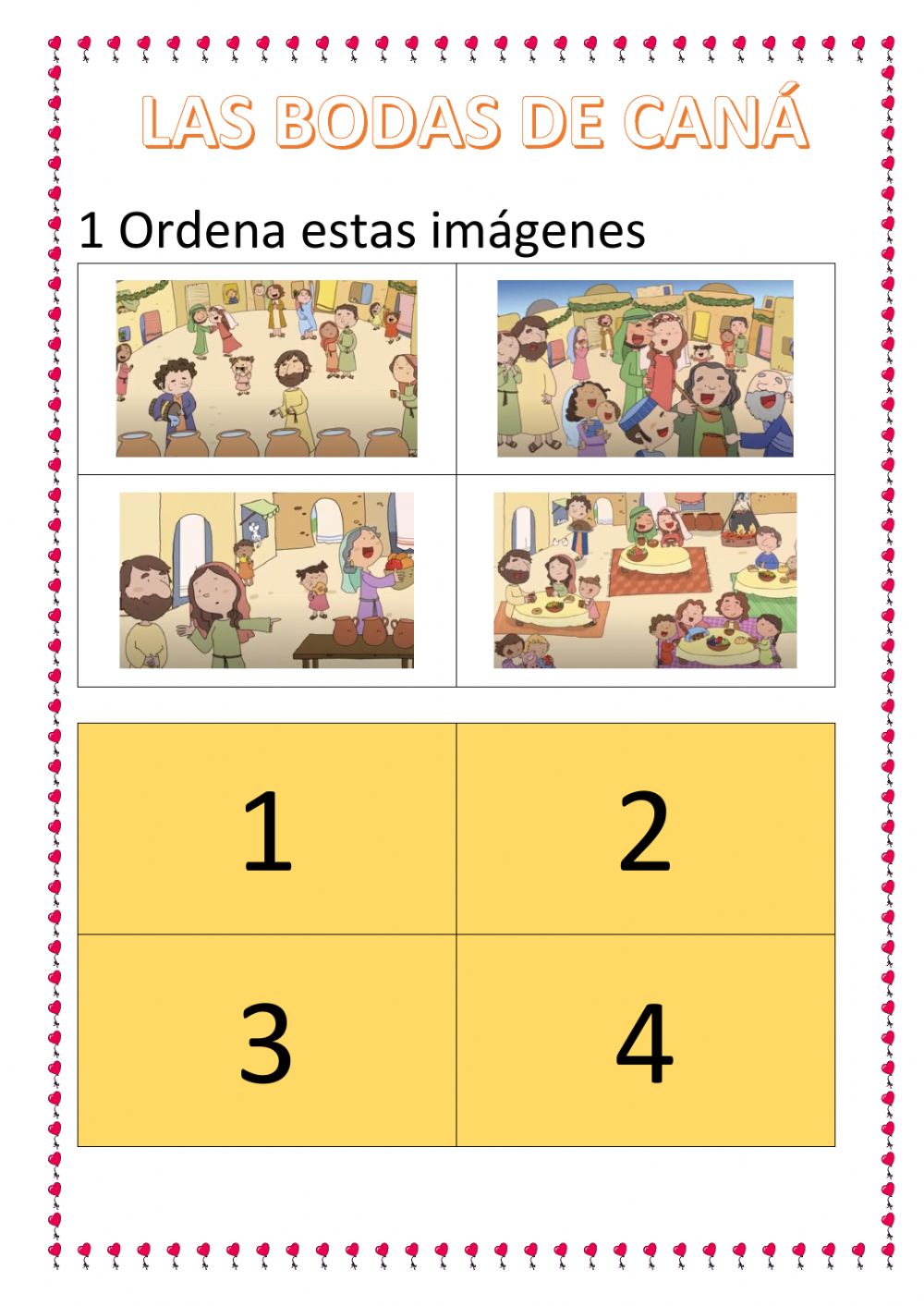 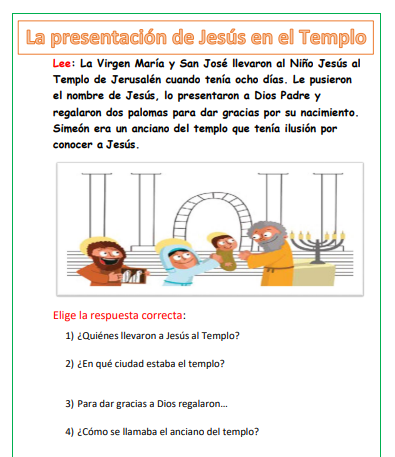 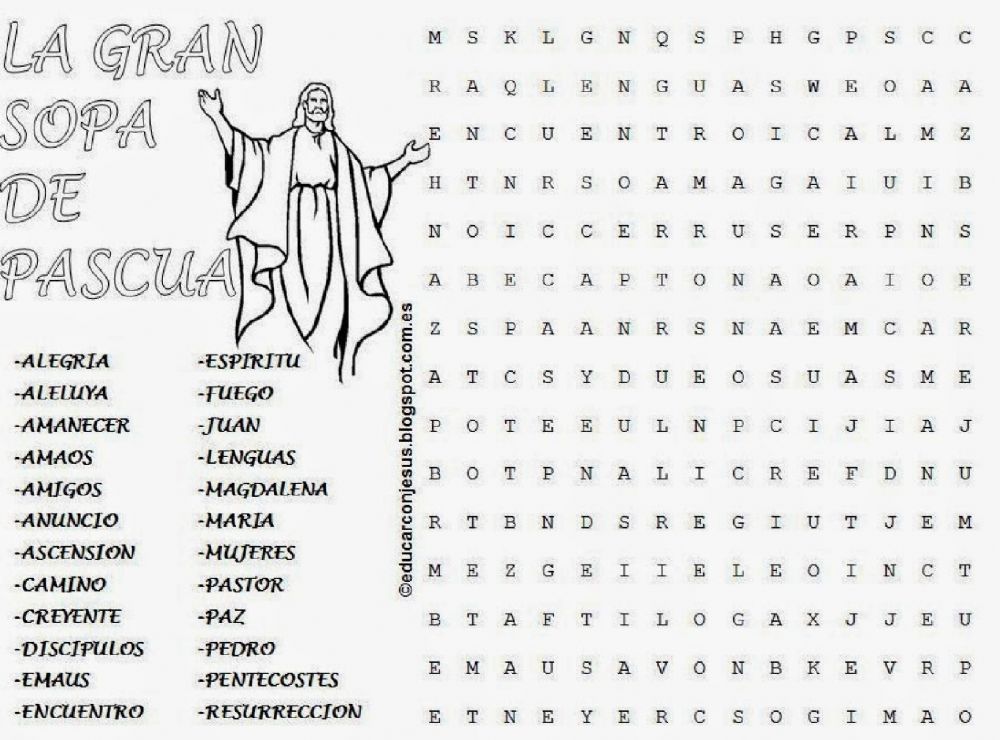 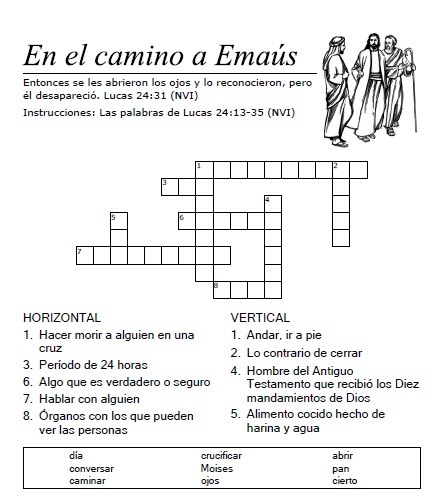 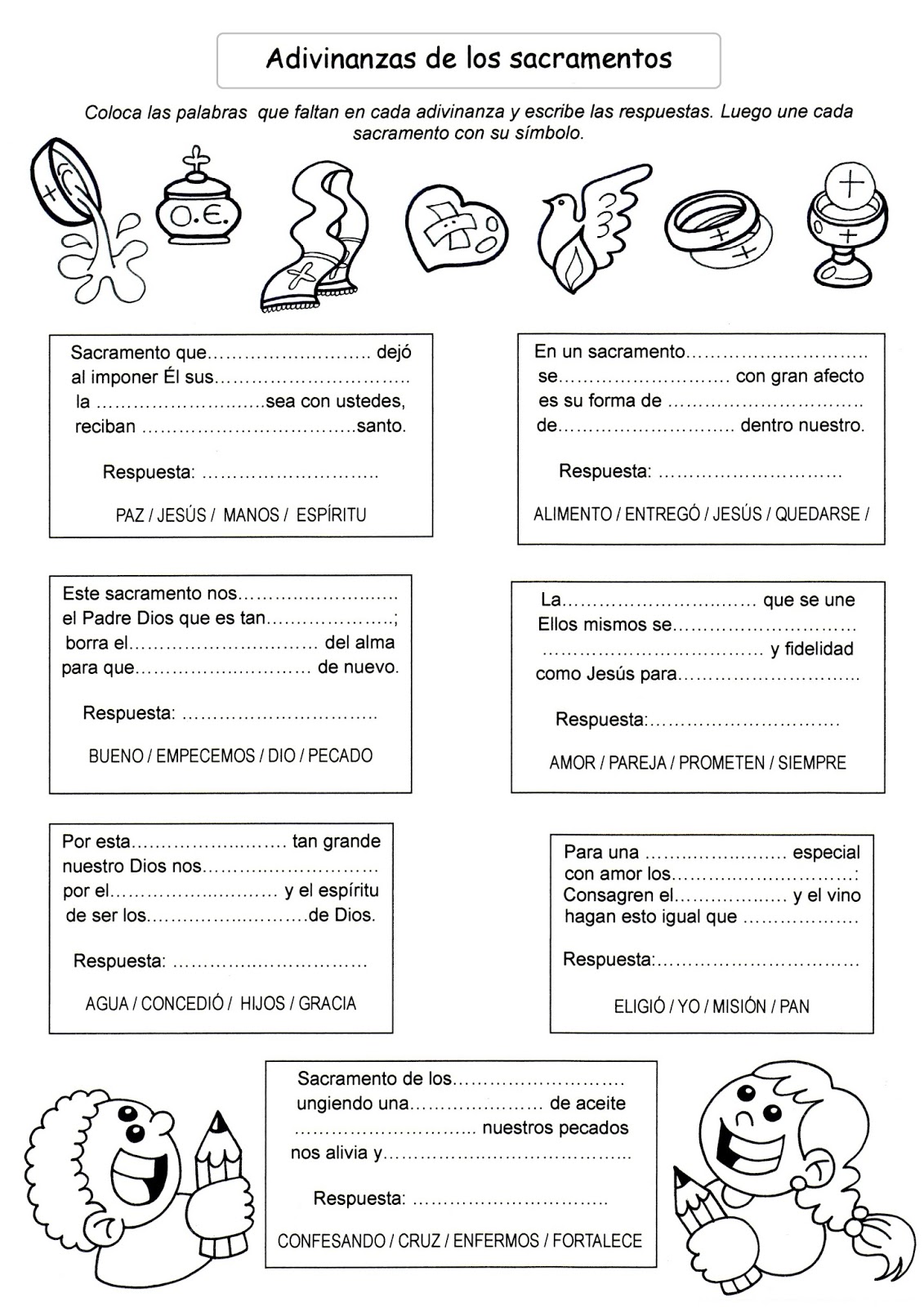 Nota:  se puede repasar a partir del libro digital: “Mi Compromiso con Jesús 3”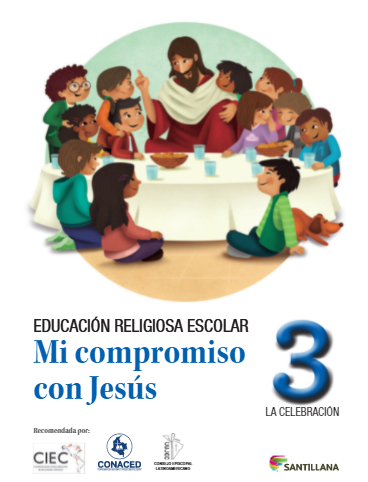 